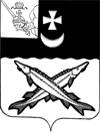 КОНТРОЛЬНО-СЧЕТНЫЙ ОРГАН БЕЛОЗЕРСКОГО МУНИЦИПАЛЬНОГО РАЙОНА161200, Вологодская область, г. Белозерск, ул. Фрунзе, д.35тел. (81756)  2-32-54,  факс (81756) 2-32-54,   e-mail: krk@belozer.ru   Заключениена проект решения Совета Глушковского сельского поселения о внесении изменений в решение Глушковского сельского поселения от 27.12.2019 № 29 «О бюджете Глушковского сельского поселения  на 2020 год и плановый период 2021 и 2022 годов»от 20 ноября 2020 года       	Экспертиза проекта проведена на основании  пункта 12.2 статьи 12 Положения о Контрольно-счетном органе Белозерского муниципального района, утвержденного решением Представительного Собрания Белозерского муниципального района от 26.05.2020 № 33, пункта 2 плана работы Контрольно-счетного органа Белозерского муниципального района на 2020 год.Предмет финансово-экономической экспертизы: проект  решения Совета Глушковского сельского поселения о внесении изменений решение Совета Глушковского сельского поселения от 27.12.2019 № 29 «О бюджете Глушковского сельского поселения на 2020 год и плановый период 2021 и 2022 годов».Цель экспертизы: определение достоверности и обоснованности показателей вносимых изменений в решение Совета Глушковского сельского поселения от 27.12.2019 № 29 «О бюджете Глушковского сельского поселения на 2020 год и плановый период 2021 и 2022 годов». 	Сроки проведения: с  20.11.2020 по 20.11.2020         Для заключения были представлены следующие документы:проект решения Совета Глушковского сельского поселения «О внесении изменений в решение Совета Глушковского сельского поселения от 27.12.2019 № 29»;копия листа согласования проекта с результатами согласования;пояснительная записка Финансового управления Белозерского муниципального района;копия приложения 24 к закону области «О внесении изменений в закон области», «Об областном бюджете на 2020 год и плановый период 2021 и 2022 годов;копия приложения 25 к закону области «О внесении изменений в закон области», «Об областном бюджете на 2020 год и плановый период 2021 и 2022 годов.В ходе проведения  экспертизы проекта решения установлено:Проектом решения предлагается утвердить основные характеристики бюджета поселения на 2020 год: - общий объем доходов в сумме 4 814,6 тыс. рублей, что больше ранее утвержденного объема доходов на 105,7 тыс. рублей; -  общий объем расходов в сумме 5 280,3 тыс. рублей, что больше ранее утвержденного объема расходов на 105,7 тыс. рублей; - в объем дефицита бюджета изменения не вносятся, дефицит бюджета поселения предусмотрен  в сумме 465,7 тыс. рублей  или 18,6% от общего объема доходов без учета объема безвозмездных поступлений и поступлений налоговых доходов по дополнительным нормативам отчислений (за счет входящего остатка собственных доходов на начало года).Изменения в плановые показатели 2021 года и 2022 года не вносятся.	Проектом решения предлагается изложить пункт 15 решения Совета Глушковского сельского поселения от 27.12.2019 № 29 «О бюджете Глушковского сельского поселения на 2020 год и плановый период 2021-2022 годов» в новой редакции, уточнив объем резервного фонда на 2021-2022 год, а именно:на 2020 год – 0,0  тыс. рублей;на 2021 год – 10,0 тыс. рублей;на 2022 год – 10,0 тыс. рублей.Приложение 1 «Источники внутреннего финансирования дефицита бюджета поселения на 2020 год и плановый период 2021 и 2022 годов» предлагается изложить в новой редакции. Предусмотрено изменение остатков  средств на счетах по учету средств  бюджета поселения, дефицит в размере 465,7 тыс. рублей.Нарушений ст.92.1 и ст.96 Бюджетного кодекса РФ при установлении размера дефицита не установлено.        Приложение 2 «Объем доходов бюджета Глушковского сельского поселения  на 2020 год и плановый период 2021 и 2022 годов, формируемый за счет налоговых и неналоговых доходов, а также безвозмездных поступлений» изложить в новой редакции, а именно:В соответствии с проведенным анализом ожидаемого исполнения бюджета поселения по налоговым и неналоговым доходам, безвозмездным поступлениям проектом решения предлагается произвести  корректировки по видам  налогов:Таблица № 1                                                                                                                                    тыс. рублей1.2. Проектом  предлагается  увеличить   объем безвозмездных поступлений на 2020 год  на 8,4 тыс. рублей,  в том числе за счет:поступления субсидии на организацию уличного освещения в сумме  8,4 тыс. рублей (основанием для увеличения объема субсидии является приложение 25 к закону области).         Приложение 5 «Распределение бюджетных ассигнований по разделам, подразделам  классификации расходов на 2020 год и плановый период 2021 и 2022 годов» предусмотрено изложить в новой редакции, а именно: увеличив объем расходов на сумму 105,7 тыс. рублейТаблица № 3                                                                                                                                    тыс. рублейПриложение 6 «Распределение бюджетных ассигнований по разделам, подразделам, целевым статьям и видам расходов в ведомственной структуре расходов бюджета поселения на 2020 год и плановый период 2021 и 2022 годов» предлагается изложить в новой редакции, а именно: увеличить объем расходов на сумму 105,7 тыс. рублей и учесть следующие поправки:Таблица № 4                                                                                                                                тыс. рублей          Приложение 7 «Распределение средств на реализацию муниципальной программы «Развитие территории Глушковского сельского поселения на 2018-2020 годы» предлагается изложить в новой редакции. С учетом вносимых поправок объем расходов по основным мероприятиям программы составит: Таблица № 5                                                                                                                             тыс. рублей          Приложение 9 «Межбюджетные трансферты, передаваемые бюджету Белозерского муниципального района,  в связи с осуществлением органами местного самоуправления Белозерского муниципального района полномочий по вопросам местного значения в соответствии с заключенными соглашениями на 2020 год» предлагается изложить в новой редакции, уменьшив объем межбюджетных трансфертов на 0,6 тыс. рублей.Выводы:Представленный проект решения Совета Глушковского сельского поселения о внесении изменений в решение Совета Глушковского сельского поселения от 27.12.2019 № 29 «О бюджете Глушковского сельского поселения на 2020 год и плановый период 2021 и 2022 годов» разработан в соответствии с  бюджетным законодательством, Положением о бюджетном процессе  Глушковского сельского поселения и рекомендован к принятию.Аудиторконтрольно-счетного органа района                                               М.А. ЯковлеваНаименование вида доходаУтверждено по бюджетуна 2020 год(решение от 30.10.2020№ 32)ПоправкиУточненный бюджет на 2020 год(проект решения)1234Налоговые и неналоговые доходы2 413,0+97,32 510,3НДФЛ1 441,01 441,0ЕСХН5,0+85,790,7Налог на имущество121,0121,0Земельный налог с организаций436,6+11,6448,2Земельный налог с физических лиц252,4252,4Государственная пошлина10,010,0Доходы от сдачи в аренду имущества, находящегося в оперативном управлении147,0147,0Безвозмездные поступления2 295,9+8,42 304,3Дотация на выравнивание1 125,61 125,6Дотация на сбалансированность255,8255,8Прочие субсидии463,2+8,4471,6Субвенции95,595,5Межбюджетные трансферты355,8355,8Итого:4 708,9+105,74 814,6НаименованиеРПУтверждено по бюджетуна 2020 год(решение от 30.10.2020 №32)ПоправкиУточненный бюджет на 2020 год(проект решения)123456Общегосударственные вопросы01003 719,2+97,33 816,5Национальная оборона020093,593,5Национальная безопасность и правоохранительная деятельность030020,020,0Национальная экономика0400156,3156,3Жилищно-коммунальное хозяйство05001 073,2+8,41 081,6Образование07001,21,2Социальная политика1000111,2111,2Физическая культура и спорт11000,00,0ВСЕГО РАСХОДОВ5 174,6+105,75 280,3КФСРКВСРКЦСРКВРПоправкиОснование12345601048059100000190240+99,3Доп. Доходы направлены на оплату счетов за ГСМ и отопление01118057050000000870-2,0Снятие бюджетных ассигнований с резервного фонда01138059100090260240-0,6Уменьшена сумма соглашения на передачу межбюджетного трансферта на уровень района по погребению01138059100000190240+0,6На оплату счетов за услуги редакции050380501002S1090240+8,4Согласно приложению 25 к закону области (добавлена субсидия на организацию уличного освещения)Итого:Итого:Итого:Итого:+105,7НаименованиеРПУтверждено по бюджетуна 2020 год(решение от 30.10.2020 № 32)ПоправкиУточненный бюджет на 2020 год(проект решения)123456Основное мероприятие, направленное на обеспечение мер пожарной безопасности031020,020,0Основное мероприятие, направленное на повышение уровня комплексного обустройства населенных пунктов0503864,2+8,4872,6Основное мероприятие, направленное на содержание муниципальных дорог общего пользования0409156,3156,3Основное мероприятие, направленное на организацию и проведение мероприятий по направлениям государственной молодежной политики07071,21,2Основное мероприятие «Жилищное хозяйство»050120,320,3Основное мероприятие по коммунальному хозяйству, направленное на содержание водопроводной сети0502188,2188,2ВСЕГО РАСХОДОВ1 250,2+8,41 258,6